March 2023 – Sentinel Newsletter DRAFTSection 1:   SAVE THE DATE – Next Board meeting & Annual HOA meeting. Next Board meeting: Annual HOA meeting: Tuesday June 27, 2023, at Journey church starting at 6:30pmSection 2: Surrey Ridge History (Part 1 of 7) – Visit http://www.surreyridge.co for full storyWay Back When – Part I from the Oct 1998 Surrey Sentinel Vol. 5 Issue 6 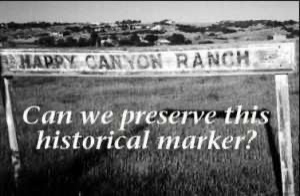 Happy Canyon Ranch sign at Exit 190 (now closed) And now for something completely different...some history of Surrey Ridge and the surrounding countryside. Amy has been busy gathering information from old newspaper articles, books, deeds, the Douglas County Historical Society, local realtors, an occasional bartender, and our neighbors that have been living here since the beginning of Surrey Ridge In this installment we learn why Exit 191 is the Schweiger Exit and how Happy Canyon was named... The first documented, non-native, settlers of Surrey Ridge were John H. Craig, Jack Johnson and Charles Holmes who settled in the pine hills 10 miles north of Castle Rock in 1859. They raised cattle and mined for gold and silver. After a particularly hard winter that year they left the area. John Craig went to Oakes sawmill in Riley Gulch (south of Daniels Park) and later became owner of what is now Sedalia and a founder of Castle Rock. In the 1860s, the first permanent settlers in our area were the Schweiger brothers (John Sr., Joseph, and Jacob) and their mother. They lived in a small two-room house on the eastern side of I-25 near exit 191. From Mrs. Rose Tuggle, 94 year old daughter of John Schweiger, Jr. (The Express—March 5, 1980) comes the story of how this area was named Happy Cañon (the original Spanish for Canyon). The Schweiger brothers and other ranchers ran cattle in the area that spanned from present day Beverly Hills (Exit 188) to County Line Road, west to Daniels Park, and east of I-25. One of the original settlers, Jack Johnson, returned to this area and lived for about a year in a small cabin north of Surrey Ridge. Ranchers would hear his beautiful singing as he worked and rode over the hills. Jack’s singing was missed after a time and when John Schweiger went to look for him, he found Jack had left the area never to return. A few months after that, visitors from back east asked John Schweiger the name of this beautiful area. At this point, the area hadn’t been named, so John suggested the name Happy Cañon (after Happy Jack) to agreeable area residents. The creek running through today’s Surrey Ridge was called Happy Cañon Gulch. Jack Johnson’s small cabin was later turned into a schoolhouse, appropriately named Happy Cañon School. No evidence of this school remains today. Section 3:  Annual Calendar of Events Surrey Ridge HOA Event Calendar - 2023JanuaryFebruaryMarchAprilMayJuneJulyAugustSeptemberOctoberNovemberDecember